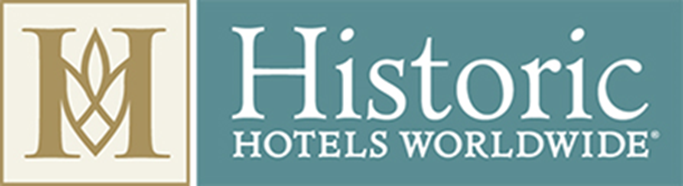 2023 Historic Hotels Worldwide® Annual Awards of Excellence Winners Announced Hotels and recipients were honored at the 2023 Historic Hotels Annual Awards of Excellence Ceremony and Gala on October 12, 2023, at The Wigwam in Litchfield Park, Arizona (United States of America).October 12, 2023 — WASHINGTON, DC — Historic Hotels Worldwide® is pleased to announce the distinguished winners of the 2023 Historic Hotels Worldwide Annual Awards of Excellence. Recipients were honored on the evening of October 12, 2023, at the 2023 Historic Hotels Annual Awards of Excellence Ceremony and Gala at The Wigwam (1929) in Litchfield Park, Arizona, in front of an audience of more than 200 industry leaders, owners, general managers, senior management, and representatives of the world’s finest historic hotels. The Wigwam, originally opened to guests in 1929 by The Goodyear Tire & Rubber Company, is an award-winning Arizona resort that offers an unparalleled experience, combining over a century of hospitality, Southwestern charm, casual luxury, and rich history. 

Ten Historic Hotels Worldwide Annual Awards of Excellence were given in multiple categories ranging from Historic Hotels Worldwide Historic Hotelier of the Year to Historic Hotels Worldwide Best Historic Resort to Historic Hotels Worldwide Sustainability Champion, and others. Winners were chosen from a selection of nominations by historic hotels, preservation supporters, prior award recipients, community leaders, and leadership from Historic Hotels Worldwide. As a program of the National Trust for Historic Preservation, Historic Hotels Worldwide provides the recognition to travelers, civic leaders, and the global cultural, heritage, and historic travel market that member hotels are among the finest historic hotels from around the world. The Historic Hotels Annual Awards of Excellence Program recognizes the pinnacle of this distinct group in a range of categories. From more than 350 nominations received, the awards committee evaluated and, after careful consideration, selected the following 2023 Historic Hotels Worldwide Awards of Excellence winners:Historic Hotels Worldwide New Member of the YearThis award is presented to a new member hotel that best demonstrates immediate engagement, activation, and passionate support of Historic Hotels Worldwide. Winner: Castlemartyr Resort (1210) Cork, IrelandHistoric Hotels Worldwide Best Social Media of a Historic HotelThis award is given to a hotel that actively engages consumers by sharing the best of their history through social media, including Facebook, Twitter/X, and Instagram with interesting historical facts and stories. Winner: The Savoy London (1889) London, England, United KingdomHistoric Hotels Worldwide Sustainability ChampionThis award is presented to a hotel that best implements and practices innovative green initiatives and programs, demonstrating historic preservation is the ultimate green.  Winner: Villa Copenhagen (1912) Copenhagen, DenmarkHistoric Hotels Worldwide Legendary Family Historic Hoteliers of the YearThis award is presented to a multi-generational family ownership entity or management company which has served as an exemplary role model in the operation of the historic hotel entrusted to its stewardship, has demonstrated a long-term legacy of commitment to historic preservation, and has been an active champion of Historic Hotels Worldwide. Winner: The Henderson and Howell Families at The Great House Antigua (1670) Saint Peter, Antigua and BarbudaHistoric Hotels Worldwide Best City Center Historic HotelThis award is presented to a hotel located in a city center that best celebrates its history in the guest experience and provides exceptional customer hospitality and service.  Winner: Hotel Maximilian’s (1722) Augsburg, Germany Historic Hotels Worldwide Best Historic ResortThis award is presented to the historic resort that best celebrates its history in the guest experience and provides exceptional customer hospitality and service.  Winner: Fairmont Le Chateau Montebello (1930) Montebello, Canada Best Historic Hotels Worldwide Hotel in EuropeThis award is presented to a historic hotel in Europe that best celebrates its history in the guest experience and provides exceptional customer hospitality and service.Winner: Grand Hotel des Bains Kempinski St. Moritz (1864) St. Moritz, Switzerland Best Historic Hotels Worldwide Hotel in Asia/PacificThis award is presented to a historic hotel in Asia/Pacific that best celebrates its history in the guest experience and provides exceptional customer hospitality and service.Winner: Raffles Grand Hotel D'Angkor (1932) Siem Reap, CambodiaBest Historic Hotels Worldwide Hotel in the AmericasThis award is presented to a historic hotel in the Americas that best celebrates its history in the guest experience and provides exceptional customer hospitality and service.  Winner: Sofitel Legend Casco Viejo – Panama City (1917) Panama City, PanamaHistoric Hotels Worldwide Historic Hotelier of the YearThis award is presented to the recipient demonstrating the highest contribution to furthering the celebration of history at historic hotels as well as leadership and innovation. Winner: Stephan Stokkermans of Grand Hotel Huis Ter Duin (1885) Noordwijk aan Zee, Netherlands“It is an honor to congratulate all of the 2023 Historic Hotels Worldwide Annual Awards of Excellence winners,” said Lawrence Horwitz, Executive Vice President, Historic Hotels of America and Historic Hotels Worldwide. “The winners are the finest historic hotels and hoteliers from around the world. The historic hotels nominated include small historic inns, boutique hotels, lifestyle hotels, and resorts. They represent small towns to large cities to UNESCO World Heritage destinations. We applaud the dedication and passion of the thousands of individuals working at these iconic and legendary hotels that keep the stories alive from the past and make staying or celebrating special occasions at these historic hotels memorable experiences. The hotels on this list represent the very best spirit of perseverance and preservation of historic hotels. Through the many chapters these buildings have seen, it is the care of their staff, owners, and operators and the support of travelers that allow these stories to continue.” To be nominated for the Historic Hotels Worldwide Annual Awards of Excellence, the hotel must be a member of Historic Hotels Worldwide, demonstrate how the hotel increased the recognition and celebration of the hotel’s history, heritage, historic preservation, and its membership, as well as how the hotel (through its ownership, leadership, and employees) contributes significantly as an industry leader in the designated award category.Historic Hotels Worldwide’s sister collection, Historic Hotels of America®, also announced its collection’s winners of the Historic Hotels Annual Awards of Excellence this week. See the news about those nominees here.About Historic Hotels Worldwide®Historic Hotels Worldwide® is a prestigious collection of historic treasures, including more than 350 legendary historic hotels including many former castles, chateaus, palaces, academies, haciendas, villas, monasteries, and other historic lodging spanning ten centuries. Historic Hotels Worldwide recognizes authentic cultural treasures that demonstrate exemplary historic preservation and their inspired architecture, cultural traditions, and authentic cuisine. To be nominated and selected for induction into Historic Hotels Worldwide, historical lodging properties must be at least 75 years old; utilize historic accommodations; serve as the former home, or be located on the grounds of the former home of famous persons, or a significant location for an event in history; be located in or within walking distance to a historic district, historically significant landmark, place of a historic event, or a historic city center; be recognized by a local preservation organization or national trust; and display historic memorabilia, artwork, photography, and other examples of its historic significance.  For more information, please visit HistoricHotelsWorldwide.com.MEDIA CONTACT:
Katherine Orr
Historic Hotels of America│Historic Hotels Worldwide
Director, Marketing Strategy and Communications
Tel: +1-202-772-8337
korr@historichotels.org